Сделайте со своим ребенком аппликацию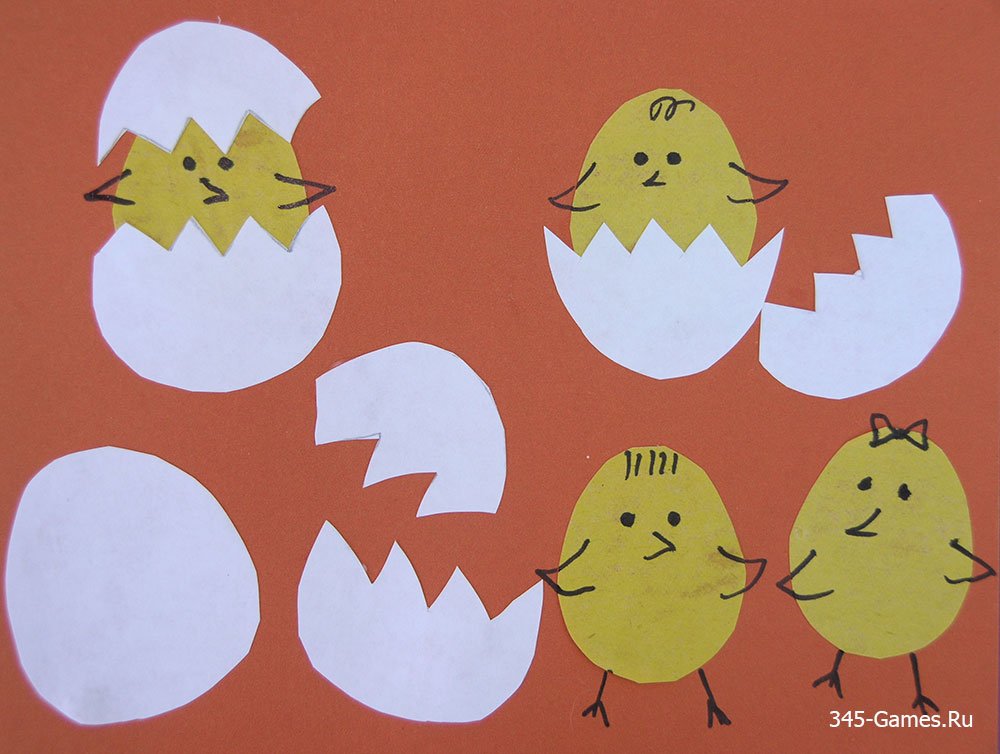 